附件1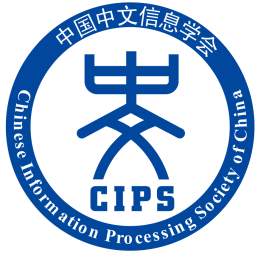 中国中文信息学会“青年人才托举工程”申请表（2019-2021年度）申 请 人：___________________________ _工作单位：___________________________  提名专家：                             填报日期：___________ ________________ 中国中文信息学会 制二〇一九年十月一、基本信息一、基本信息一、基本信息一、基本信息一、基本信息一、基本信息一、基本信息一、基本信息一、基本信息一、基本信息一、基本信息一、基本信息一、基本信息一、基本信息一、基本信息一、基本信息姓    名姓    名姓    名姓    名性    别性    别性    别性    别照片照片照片出生日期出生日期出生日期出生日期民    族民    族民    族民    族照片照片照片政治面貌政治面貌政治面貌政治面貌学    位学    位学    位学    位照片照片照片职   称职   称职   称职   称会员编号会员编号会员编号会员编号照片照片照片电子邮箱电子邮箱电子邮箱电子邮箱手机号码手机号码手机号码手机号码照片照片照片研究方向研究方向研究方向研究方向工作单位及职务工作单位及职务工作单位及职务工作单位及职务二、主要学历（从大学填起）二、主要学历（从大学填起）二、主要学历（从大学填起）二、主要学历（从大学填起）二、主要学历（从大学填起）二、主要学历（从大学填起）二、主要学历（从大学填起）二、主要学历（从大学填起）二、主要学历（从大学填起）二、主要学历（从大学填起）二、主要学历（从大学填起）二、主要学历（从大学填起）二、主要学历（从大学填起）二、主要学历（从大学填起）二、主要学历（从大学填起）二、主要学历（从大学填起）起止年月起止年月起止年月校（院）及系名称校（院）及系名称校（院）及系名称校（院）及系名称校（院）及系名称校（院）及系名称专  业专  业专  业专  业专  业学  位学  位………三、主要工作经历（从事科研或管理工作的经历）三、主要工作经历（从事科研或管理工作的经历）三、主要工作经历（从事科研或管理工作的经历）三、主要工作经历（从事科研或管理工作的经历）三、主要工作经历（从事科研或管理工作的经历）三、主要工作经历（从事科研或管理工作的经历）三、主要工作经历（从事科研或管理工作的经历）三、主要工作经历（从事科研或管理工作的经历）三、主要工作经历（从事科研或管理工作的经历）三、主要工作经历（从事科研或管理工作的经历）三、主要工作经历（从事科研或管理工作的经历）三、主要工作经历（从事科研或管理工作的经历）三、主要工作经历（从事科研或管理工作的经历）三、主要工作经历（从事科研或管理工作的经历）三、主要工作经历（从事科研或管理工作的经历）三、主要工作经历（从事科研或管理工作的经历）起止年月起止年月起止年月工作单位及部门工作单位及部门工作单位及部门工作单位及部门工作单位及部门工作单位及部门工作单位及部门工作单位及部门工作单位及部门工作单位及部门工作单位及部门工作单位及部门职务/职称………四、发表论文、专著情况（近三年内发表的代表性论文、专著）四、发表论文、专著情况（近三年内发表的代表性论文、专著）四、发表论文、专著情况（近三年内发表的代表性论文、专著）四、发表论文、专著情况（近三年内发表的代表性论文、专著）四、发表论文、专著情况（近三年内发表的代表性论文、专著）四、发表论文、专著情况（近三年内发表的代表性论文、专著）四、发表论文、专著情况（近三年内发表的代表性论文、专著）四、发表论文、专著情况（近三年内发表的代表性论文、专著）四、发表论文、专著情况（近三年内发表的代表性论文、专著）四、发表论文、专著情况（近三年内发表的代表性论文、专著）四、发表论文、专著情况（近三年内发表的代表性论文、专著）四、发表论文、专著情况（近三年内发表的代表性论文、专著）四、发表论文、专著情况（近三年内发表的代表性论文、专著）四、发表论文、专著情况（近三年内发表的代表性论文、专著）四、发表论文、专著情况（近三年内发表的代表性论文、专著）四、发表论文、专著情况（近三年内发表的代表性论文、专著）论文、专著名称论文、专著名称论文、专著名称刊物、出版社名称刊物、出版社名称刊物、出版社名称刊物、出版社名称刊物、出版社名称刊物、出版社名称发表时间发表时间发表时间发表时间发表时间本人排名本人排名………五、承担的科研项目（近三年内，承担或主要参与省部级以上或企业关键技术研发项目情况）五、承担的科研项目（近三年内，承担或主要参与省部级以上或企业关键技术研发项目情况）五、承担的科研项目（近三年内，承担或主要参与省部级以上或企业关键技术研发项目情况）五、承担的科研项目（近三年内，承担或主要参与省部级以上或企业关键技术研发项目情况）五、承担的科研项目（近三年内，承担或主要参与省部级以上或企业关键技术研发项目情况）五、承担的科研项目（近三年内，承担或主要参与省部级以上或企业关键技术研发项目情况）五、承担的科研项目（近三年内，承担或主要参与省部级以上或企业关键技术研发项目情况）五、承担的科研项目（近三年内，承担或主要参与省部级以上或企业关键技术研发项目情况）五、承担的科研项目（近三年内，承担或主要参与省部级以上或企业关键技术研发项目情况）五、承担的科研项目（近三年内，承担或主要参与省部级以上或企业关键技术研发项目情况）五、承担的科研项目（近三年内，承担或主要参与省部级以上或企业关键技术研发项目情况）五、承担的科研项目（近三年内，承担或主要参与省部级以上或企业关键技术研发项目情况）五、承担的科研项目（近三年内，承担或主要参与省部级以上或企业关键技术研发项目情况）五、承担的科研项目（近三年内，承担或主要参与省部级以上或企业关键技术研发项目情况）五、承担的科研项目（近三年内，承担或主要参与省部级以上或企业关键技术研发项目情况）五、承担的科研项目（近三年内，承担或主要参与省部级以上或企业关键技术研发项目情况）项目名称项目名称项目名称下达任务单位下达任务单位起止时间起止时间起止时间起止时间经费（万元）经费（万元）经费（万元）经费（万元）经费（万元）课题组排名课题组排名………六、重要科技奖项情况（获奖情况、发明专利）六、重要科技奖项情况（获奖情况、发明专利）六、重要科技奖项情况（获奖情况、发明专利）六、重要科技奖项情况（获奖情况、发明专利）六、重要科技奖项情况（获奖情况、发明专利）六、重要科技奖项情况（获奖情况、发明专利）六、重要科技奖项情况（获奖情况、发明专利）六、重要科技奖项情况（获奖情况、发明专利）六、重要科技奖项情况（获奖情况、发明专利）六、重要科技奖项情况（获奖情况、发明专利）六、重要科技奖项情况（获奖情况、发明专利）六、重要科技奖项情况（获奖情况、发明专利）六、重要科技奖项情况（获奖情况、发明专利）六、重要科技奖项情况（获奖情况、发明专利）六、重要科技奖项情况（获奖情况、发明专利）六、重要科技奖项情况（获奖情况、发明专利）获奖时间获奖时间获奖时间奖项名称/专利名称奖项名称/专利名称奖项名称/专利名称奖项名称/专利名称奖项名称/专利名称奖项名称/专利名称奖项名称/专利名称奖项名称/专利名称奖项名称/专利名称奖项名称/专利名称奖项名称/专利名称奖励等级/排名奖励等级/排名………七、获得荣誉情况七、获得荣誉情况七、获得荣誉情况七、获得荣誉情况七、获得荣誉情况七、获得荣誉情况七、获得荣誉情况七、获得荣誉情况七、获得荣誉情况七、获得荣誉情况七、获得荣誉情况七、获得荣誉情况七、获得荣誉情况七、获得荣誉情况七、获得荣誉情况七、获得荣誉情况荣誉名称荣誉名称荣誉名称授予单位授予单位授予单位授予单位授予单位授予单位授予单位授予单位授予单位授予单位授予单位获得时间获得时间………八、主要科研经历及业绩（1000字以内）八、主要科研经历及业绩（1000字以内）八、主要科研经历及业绩（1000字以内）八、主要科研经历及业绩（1000字以内）八、主要科研经历及业绩（1000字以内）八、主要科研经历及业绩（1000字以内）八、主要科研经历及业绩（1000字以内）八、主要科研经历及业绩（1000字以内）八、主要科研经历及业绩（1000字以内）八、主要科研经历及业绩（1000字以内）八、主要科研经历及业绩（1000字以内）八、主要科研经历及业绩（1000字以内）八、主要科研经历及业绩（1000字以内）八、主要科研经历及业绩（1000字以内）八、主要科研经历及业绩（1000字以内）八、主要科研经历及业绩（1000字以内）九、未来三年工作规划（1000字以内）九、未来三年工作规划（1000字以内）九、未来三年工作规划（1000字以内）九、未来三年工作规划（1000字以内）九、未来三年工作规划（1000字以内）九、未来三年工作规划（1000字以内）九、未来三年工作规划（1000字以内）九、未来三年工作规划（1000字以内）九、未来三年工作规划（1000字以内）九、未来三年工作规划（1000字以内）九、未来三年工作规划（1000字以内）九、未来三年工作规划（1000字以内）九、未来三年工作规划（1000字以内）九、未来三年工作规划（1000字以内）九、未来三年工作规划（1000字以内）九、未来三年工作规划（1000字以内）1.科研工作（计划开展的课题研究和项目主要内容、该研究的创新性等）2.学术活动（计划参加的国内外学术会议、研讨会、论坛等相关学术交流活动）3.个人综合能力（个人科研能力、管理能力、交流能力等预期）4.其他1.科研工作（计划开展的课题研究和项目主要内容、该研究的创新性等）2.学术活动（计划参加的国内外学术会议、研讨会、论坛等相关学术交流活动）3.个人综合能力（个人科研能力、管理能力、交流能力等预期）4.其他1.科研工作（计划开展的课题研究和项目主要内容、该研究的创新性等）2.学术活动（计划参加的国内外学术会议、研讨会、论坛等相关学术交流活动）3.个人综合能力（个人科研能力、管理能力、交流能力等预期）4.其他1.科研工作（计划开展的课题研究和项目主要内容、该研究的创新性等）2.学术活动（计划参加的国内外学术会议、研讨会、论坛等相关学术交流活动）3.个人综合能力（个人科研能力、管理能力、交流能力等预期）4.其他1.科研工作（计划开展的课题研究和项目主要内容、该研究的创新性等）2.学术活动（计划参加的国内外学术会议、研讨会、论坛等相关学术交流活动）3.个人综合能力（个人科研能力、管理能力、交流能力等预期）4.其他1.科研工作（计划开展的课题研究和项目主要内容、该研究的创新性等）2.学术活动（计划参加的国内外学术会议、研讨会、论坛等相关学术交流活动）3.个人综合能力（个人科研能力、管理能力、交流能力等预期）4.其他1.科研工作（计划开展的课题研究和项目主要内容、该研究的创新性等）2.学术活动（计划参加的国内外学术会议、研讨会、论坛等相关学术交流活动）3.个人综合能力（个人科研能力、管理能力、交流能力等预期）4.其他1.科研工作（计划开展的课题研究和项目主要内容、该研究的创新性等）2.学术活动（计划参加的国内外学术会议、研讨会、论坛等相关学术交流活动）3.个人综合能力（个人科研能力、管理能力、交流能力等预期）4.其他1.科研工作（计划开展的课题研究和项目主要内容、该研究的创新性等）2.学术活动（计划参加的国内外学术会议、研讨会、论坛等相关学术交流活动）3.个人综合能力（个人科研能力、管理能力、交流能力等预期）4.其他1.科研工作（计划开展的课题研究和项目主要内容、该研究的创新性等）2.学术活动（计划参加的国内外学术会议、研讨会、论坛等相关学术交流活动）3.个人综合能力（个人科研能力、管理能力、交流能力等预期）4.其他1.科研工作（计划开展的课题研究和项目主要内容、该研究的创新性等）2.学术活动（计划参加的国内外学术会议、研讨会、论坛等相关学术交流活动）3.个人综合能力（个人科研能力、管理能力、交流能力等预期）4.其他1.科研工作（计划开展的课题研究和项目主要内容、该研究的创新性等）2.学术活动（计划参加的国内外学术会议、研讨会、论坛等相关学术交流活动）3.个人综合能力（个人科研能力、管理能力、交流能力等预期）4.其他1.科研工作（计划开展的课题研究和项目主要内容、该研究的创新性等）2.学术活动（计划参加的国内外学术会议、研讨会、论坛等相关学术交流活动）3.个人综合能力（个人科研能力、管理能力、交流能力等预期）4.其他1.科研工作（计划开展的课题研究和项目主要内容、该研究的创新性等）2.学术活动（计划参加的国内外学术会议、研讨会、论坛等相关学术交流活动）3.个人综合能力（个人科研能力、管理能力、交流能力等预期）4.其他1.科研工作（计划开展的课题研究和项目主要内容、该研究的创新性等）2.学术活动（计划参加的国内外学术会议、研讨会、论坛等相关学术交流活动）3.个人综合能力（个人科研能力、管理能力、交流能力等预期）4.其他1.科研工作（计划开展的课题研究和项目主要内容、该研究的创新性等）2.学术活动（计划参加的国内外学术会议、研讨会、论坛等相关学术交流活动）3.个人综合能力（个人科研能力、管理能力、交流能力等预期）4.其他十、2019-2021年度经费支出计划  2019年度预算（单位：万元）十、2019-2021年度经费支出计划  2019年度预算（单位：万元）十、2019-2021年度经费支出计划  2019年度预算（单位：万元）十、2019-2021年度经费支出计划  2019年度预算（单位：万元）十、2019-2021年度经费支出计划  2019年度预算（单位：万元）十、2019-2021年度经费支出计划  2019年度预算（单位：万元）十、2019-2021年度经费支出计划  2019年度预算（单位：万元）十、2019-2021年度经费支出计划  2019年度预算（单位：万元）十、2019-2021年度经费支出计划  2019年度预算（单位：万元）十、2019-2021年度经费支出计划  2019年度预算（单位：万元）十、2019-2021年度经费支出计划  2019年度预算（单位：万元）十、2019-2021年度经费支出计划  2019年度预算（单位：万元）十、2019-2021年度经费支出计划  2019年度预算（单位：万元）十、2019-2021年度经费支出计划  2019年度预算（单位：万元）十、2019-2021年度经费支出计划  2019年度预算（单位：万元）十、2019-2021年度经费支出计划  2019年度预算（单位：万元）序号支出内容支出内容支出内容支出内容支出内容支出内容支出内容经费预算经费预算经费预算经费预算备 注备 注备 注备 注123456…合计151515152020年度预算（单位：万元）2020年度预算（单位：万元）2020年度预算（单位：万元）2020年度预算（单位：万元）2020年度预算（单位：万元）2020年度预算（单位：万元）2020年度预算（单位：万元）2020年度预算（单位：万元）2020年度预算（单位：万元）2020年度预算（单位：万元）2020年度预算（单位：万元）2020年度预算（单位：万元）2020年度预算（单位：万元）2020年度预算（单位：万元）2020年度预算（单位：万元）2020年度预算（单位：万元）序号支出内容支出内容支出内容支出内容支出内容支出内容支出内容经费预算经费预算经费预算经费预算备 注备 注备 注备 注123456…合计151515152021年度预算（单位：万元）2021年度预算（单位：万元）2021年度预算（单位：万元）2021年度预算（单位：万元）2021年度预算（单位：万元）2021年度预算（单位：万元）2021年度预算（单位：万元）2021年度预算（单位：万元）2021年度预算（单位：万元）2021年度预算（单位：万元）2021年度预算（单位：万元）2021年度预算（单位：万元）2021年度预算（单位：万元）2021年度预算（单位：万元）2021年度预算（单位：万元）2021年度预算（单位：万元）序号支出内容支出内容支出内容支出内容支出内容支出内容支出内容经费预算经费预算经费预算经费预算备 注备 注备 注备 注123456…合计15151515注：经费预算中不能包含固定资产采购、工资发放以及偿还债务。各栏数字要求均为整数。相关经费支出请严格按照附件2中《第六章经费管理》有关规定执行。注：经费预算中不能包含固定资产采购、工资发放以及偿还债务。各栏数字要求均为整数。相关经费支出请严格按照附件2中《第六章经费管理》有关规定执行。注：经费预算中不能包含固定资产采购、工资发放以及偿还债务。各栏数字要求均为整数。相关经费支出请严格按照附件2中《第六章经费管理》有关规定执行。注：经费预算中不能包含固定资产采购、工资发放以及偿还债务。各栏数字要求均为整数。相关经费支出请严格按照附件2中《第六章经费管理》有关规定执行。注：经费预算中不能包含固定资产采购、工资发放以及偿还债务。各栏数字要求均为整数。相关经费支出请严格按照附件2中《第六章经费管理》有关规定执行。注：经费预算中不能包含固定资产采购、工资发放以及偿还债务。各栏数字要求均为整数。相关经费支出请严格按照附件2中《第六章经费管理》有关规定执行。注：经费预算中不能包含固定资产采购、工资发放以及偿还债务。各栏数字要求均为整数。相关经费支出请严格按照附件2中《第六章经费管理》有关规定执行。注：经费预算中不能包含固定资产采购、工资发放以及偿还债务。各栏数字要求均为整数。相关经费支出请严格按照附件2中《第六章经费管理》有关规定执行。注：经费预算中不能包含固定资产采购、工资发放以及偿还债务。各栏数字要求均为整数。相关经费支出请严格按照附件2中《第六章经费管理》有关规定执行。注：经费预算中不能包含固定资产采购、工资发放以及偿还债务。各栏数字要求均为整数。相关经费支出请严格按照附件2中《第六章经费管理》有关规定执行。注：经费预算中不能包含固定资产采购、工资发放以及偿还债务。各栏数字要求均为整数。相关经费支出请严格按照附件2中《第六章经费管理》有关规定执行。注：经费预算中不能包含固定资产采购、工资发放以及偿还债务。各栏数字要求均为整数。相关经费支出请严格按照附件2中《第六章经费管理》有关规定执行。注：经费预算中不能包含固定资产采购、工资发放以及偿还债务。各栏数字要求均为整数。相关经费支出请严格按照附件2中《第六章经费管理》有关规定执行。注：经费预算中不能包含固定资产采购、工资发放以及偿还债务。各栏数字要求均为整数。相关经费支出请严格按照附件2中《第六章经费管理》有关规定执行。注：经费预算中不能包含固定资产采购、工资发放以及偿还债务。各栏数字要求均为整数。相关经费支出请严格按照附件2中《第六章经费管理》有关规定执行。注：经费预算中不能包含固定资产采购、工资发放以及偿还债务。各栏数字要求均为整数。相关经费支出请严格按照附件2中《第六章经费管理》有关规定执行。十一、推荐意见十一、推荐意见十一、推荐意见十一、推荐意见十一、推荐意见十一、推荐意见十一、推荐意见十一、推荐意见十一、推荐意见十一、推荐意见十一、推荐意见十一、推荐意见十一、推荐意见十一、推荐意见十一、推荐意见十一、推荐意见推荐意见1（提名专家）： 推荐人签名：                                            年    月    日推荐意见1（提名专家）： 推荐人签名：                                            年    月    日推荐意见1（提名专家）： 推荐人签名：                                            年    月    日推荐意见1（提名专家）： 推荐人签名：                                            年    月    日推荐意见1（提名专家）： 推荐人签名：                                            年    月    日推荐意见1（提名专家）： 推荐人签名：                                            年    月    日推荐意见1（提名专家）： 推荐人签名：                                            年    月    日推荐意见1（提名专家）： 推荐人签名：                                            年    月    日推荐意见1（提名专家）： 推荐人签名：                                            年    月    日推荐意见1（提名专家）： 推荐人签名：                                            年    月    日推荐意见1（提名专家）： 推荐人签名：                                            年    月    日推荐意见1（提名专家）： 推荐人签名：                                            年    月    日推荐意见1（提名专家）： 推荐人签名：                                            年    月    日推荐意见1（提名专家）： 推荐人签名：                                            年    月    日推荐意见1（提名专家）： 推荐人签名：                                            年    月    日推荐意见1（提名专家）： 推荐人签名：                                            年    月    日推荐专家姓名推荐专家姓名工作单位及职务/职称工作单位及职务/职称工作单位及职务/职称工作单位及职务/职称研究方向研究方向手机号码手机号码手机号码手机号码推荐意见2：推荐人签名：                                            年    月    日推荐意见2：推荐人签名：                                            年    月    日推荐意见2：推荐人签名：                                            年    月    日推荐意见2：推荐人签名：                                            年    月    日推荐意见2：推荐人签名：                                            年    月    日推荐意见2：推荐人签名：                                            年    月    日推荐意见2：推荐人签名：                                            年    月    日推荐意见2：推荐人签名：                                            年    月    日推荐意见2：推荐人签名：                                            年    月    日推荐意见2：推荐人签名：                                            年    月    日推荐意见2：推荐人签名：                                            年    月    日推荐意见2：推荐人签名：                                            年    月    日推荐意见2：推荐人签名：                                            年    月    日推荐意见2：推荐人签名：                                            年    月    日推荐意见2：推荐人签名：                                            年    月    日推荐意见2：推荐人签名：                                            年    月    日推荐专家姓名推荐专家姓名工作单位及职务/职称工作单位及职务/职称工作单位及职务/职称工作单位及职务/职称研究方向研究方向手机号码手机号码手机号码手机号码推荐意见3：推荐人签名：                                            年    月    日推荐意见3：推荐人签名：                                            年    月    日推荐意见3：推荐人签名：                                            年    月    日推荐意见3：推荐人签名：                                            年    月    日推荐意见3：推荐人签名：                                            年    月    日推荐意见3：推荐人签名：                                            年    月    日推荐意见3：推荐人签名：                                            年    月    日推荐意见3：推荐人签名：                                            年    月    日推荐意见3：推荐人签名：                                            年    月    日推荐意见3：推荐人签名：                                            年    月    日推荐意见3：推荐人签名：                                            年    月    日推荐意见3：推荐人签名：                                            年    月    日推荐意见3：推荐人签名：                                            年    月    日推荐意见3：推荐人签名：                                            年    月    日推荐意见3：推荐人签名：                                            年    月    日推荐意见3：推荐人签名：                                            年    月    日推荐专家姓名推荐专家姓名工作单位及职务/职称工作单位及职务/职称工作单位及职务/职称工作单位及职务/职称研究方向研究方向手机号码手机号码手机号码手机号码十二、评审意见十二、评审意见十二、评审意见十二、评审意见十二、评审意见十二、评审意见十二、评审意见十二、评审意见十二、评审意见十二、评审意见十二、评审意见十二、评审意见十二、评审意见十二、评审意见十二、评审意见十二、评审意见本人声明本人声明本人对以上内容及全部材料进行了审查，对其客观性和真实性负责。申请人签名 ：                        年   月   日本人对以上内容及全部材料进行了审查，对其客观性和真实性负责。申请人签名 ：                        年   月   日本人对以上内容及全部材料进行了审查，对其客观性和真实性负责。申请人签名 ：                        年   月   日本人对以上内容及全部材料进行了审查，对其客观性和真实性负责。申请人签名 ：                        年   月   日本人对以上内容及全部材料进行了审查，对其客观性和真实性负责。申请人签名 ：                        年   月   日本人对以上内容及全部材料进行了审查，对其客观性和真实性负责。申请人签名 ：                        年   月   日本人对以上内容及全部材料进行了审查，对其客观性和真实性负责。申请人签名 ：                        年   月   日本人对以上内容及全部材料进行了审查，对其客观性和真实性负责。申请人签名 ：                        年   月   日本人对以上内容及全部材料进行了审查，对其客观性和真实性负责。申请人签名 ：                        年   月   日本人对以上内容及全部材料进行了审查，对其客观性和真实性负责。申请人签名 ：                        年   月   日本人对以上内容及全部材料进行了审查，对其客观性和真实性负责。申请人签名 ：                        年   月   日本人对以上内容及全部材料进行了审查，对其客观性和真实性负责。申请人签名 ：                        年   月   日本人对以上内容及全部材料进行了审查，对其客观性和真实性负责。申请人签名 ：                        年   月   日本人对以上内容及全部材料进行了审查，对其客观性和真实性负责。申请人签名 ：                        年   月   日工作单位意见工作单位意见（对申请人的学风道德、科研能力以及发展潜力进行评价）单位（盖章） ：                                     年   月   日（对申请人的学风道德、科研能力以及发展潜力进行评价）单位（盖章） ：                                     年   月   日（对申请人的学风道德、科研能力以及发展潜力进行评价）单位（盖章） ：                                     年   月   日（对申请人的学风道德、科研能力以及发展潜力进行评价）单位（盖章） ：                                     年   月   日（对申请人的学风道德、科研能力以及发展潜力进行评价）单位（盖章） ：                                     年   月   日（对申请人的学风道德、科研能力以及发展潜力进行评价）单位（盖章） ：                                     年   月   日（对申请人的学风道德、科研能力以及发展潜力进行评价）单位（盖章） ：                                     年   月   日（对申请人的学风道德、科研能力以及发展潜力进行评价）单位（盖章） ：                                     年   月   日（对申请人的学风道德、科研能力以及发展潜力进行评价）单位（盖章） ：                                     年   月   日（对申请人的学风道德、科研能力以及发展潜力进行评价）单位（盖章） ：                                     年   月   日（对申请人的学风道德、科研能力以及发展潜力进行评价）单位（盖章） ：                                     年   月   日（对申请人的学风道德、科研能力以及发展潜力进行评价）单位（盖章） ：                                     年   月   日（对申请人的学风道德、科研能力以及发展潜力进行评价）单位（盖章） ：                                     年   月   日（对申请人的学风道德、科研能力以及发展潜力进行评价）单位（盖章） ：                                     年   月   日专家评审意见专家评审意见年   月   日年   月   日年   月   日年   月   日年   月   日年   月   日年   月   日年   月   日年   月   日年   月   日年   月   日年   月   日年   月   日年   月   日推荐学会意见推荐学会意见中国中文信息学会（盖章） ：                   年   月   日中国中文信息学会（盖章） ：                   年   月   日中国中文信息学会（盖章） ：                   年   月   日中国中文信息学会（盖章） ：                   年   月   日中国中文信息学会（盖章） ：                   年   月   日中国中文信息学会（盖章） ：                   年   月   日中国中文信息学会（盖章） ：                   年   月   日中国中文信息学会（盖章） ：                   年   月   日中国中文信息学会（盖章） ：                   年   月   日中国中文信息学会（盖章） ：                   年   月   日中国中文信息学会（盖章） ：                   年   月   日中国中文信息学会（盖章） ：                   年   月   日中国中文信息学会（盖章） ：                   年   月   日中国中文信息学会（盖章） ：                   年   月   日